1. DATOS GENERALES DE LA UNIDAD DE APRENDIZAJE (UA) O ASIGNATURA1. DATOS GENERALES DE LA UNIDAD DE APRENDIZAJE (UA) O ASIGNATURA1. DATOS GENERALES DE LA UNIDAD DE APRENDIZAJE (UA) O ASIGNATURA1. DATOS GENERALES DE LA UNIDAD DE APRENDIZAJE (UA) O ASIGNATURA1. DATOS GENERALES DE LA UNIDAD DE APRENDIZAJE (UA) O ASIGNATURA1. DATOS GENERALES DE LA UNIDAD DE APRENDIZAJE (UA) O ASIGNATURA1. DATOS GENERALES DE LA UNIDAD DE APRENDIZAJE (UA) O ASIGNATURANombre de la Unidad de Aprendizaje (UA) o AsignaturaNombre de la Unidad de Aprendizaje (UA) o AsignaturaNombre de la Unidad de Aprendizaje (UA) o AsignaturaNombre de la Unidad de Aprendizaje (UA) o AsignaturaNombre de la Unidad de Aprendizaje (UA) o AsignaturaNombre de la Unidad de Aprendizaje (UA) o AsignaturaClave de la UARedes de Circuitos Electrónicos Redes de Circuitos Electrónicos Redes de Circuitos Electrónicos Redes de Circuitos Electrónicos Redes de Circuitos Electrónicos Redes de Circuitos Electrónicos I7270Modalidad de la UATipo de UATipo de UATipo de UAÁrea de formaciónÁrea de formaciónValor en créditosEscolarizadaCursoCursoCursoBásica común Básica común 8UA de pre-requisitoUA de pre-requisitoUA simultáneoUA simultáneoUA simultáneoUA posterioresUA posterioresCircuitos Electrónicos Circuitos Electrónicos Horas totales de teoríaHoras totales de teoríaHoras totales de prácticaHoras totales de prácticaHoras totales de prácticaHoras totales del cursoHoras totales del curso51511717176868Licenciatura(s) en que se imparteLicenciatura(s) en que se imparteLicenciatura(s) en que se imparteMódulo al que perteneceMódulo al que perteneceMódulo al que perteneceMódulo al que perteneceIngeniería en Comunicaciones y ElectrónicaIngeniería en Comunicaciones y ElectrónicaIngeniería en Comunicaciones y ElectrónicaElectrónica AnalógicaElectrónica AnalógicaElectrónica AnalógicaElectrónica AnalógicaDepartamentoDepartamentoDepartamentoAcademia a la que perteneceAcademia a la que perteneceAcademia a la que perteneceAcademia a la que perteneceDepartamento de Ingeniería Electro-FotónicaDepartamento de Ingeniería Electro-FotónicaDepartamento de Ingeniería Electro-FotónicaSistemas Analógicos Sistemas Analógicos Sistemas Analógicos Sistemas Analógicos ElaboróElaboróElaboróFecha de elaboración o revisiónFecha de elaboración o revisiónFecha de elaboración o revisiónFecha de elaboración o revisiónM.C. Ehecatl Joel Chávez MartínezM.C. Daniel Omar Landa HortaM.C. Eduardo Navarro TorresM.C. Víctor García Gutiérrez M.C. Gustavo Vega Gómez M.C. Ehecatl Joel Chávez MartínezM.C. Daniel Omar Landa HortaM.C. Eduardo Navarro TorresM.C. Víctor García Gutiérrez M.C. Gustavo Vega Gómez M.C. Ehecatl Joel Chávez MartínezM.C. Daniel Omar Landa HortaM.C. Eduardo Navarro TorresM.C. Víctor García Gutiérrez M.C. Gustavo Vega Gómez 6 de Diciembre de 20216 de Diciembre de 20216 de Diciembre de 20216 de Diciembre de 20212. DESCRIPCIÓN DE LA UA O ASIGNATURA2. DESCRIPCIÓN DE LA UA O ASIGNATURA2. DESCRIPCIÓN DE LA UA O ASIGNATURA2. DESCRIPCIÓN DE LA UA O ASIGNATURAPresentaciónPresentaciónPresentaciónPresentaciónEl análisis de redes de corriente alterna forma parte de los conocimientos básicos para las ingenierías eléctrica y electrónica, ya que la mayoría de los procesos industriales y muchos campos de investigación requieren dominio del análisis de circuitos con fuentes de voltaje complejas y componentes pasivos. Los sistemas eléctricos de corriente alterna tienen un impacto directo en la formación del ingeniero, ya que la vida cotidiana requiere sistemas de corriente alterna, desde los electrodomésticos hasta un proceso industrial complejo. La  asignatura  de  Redes para Circuitos Electrónicos forma  parte  de  las  materias  disciplinarias  de  la  carrera  de  Ingeniero  en Comunicaciones y Electrónica.  Esta  asignatura  se  desarrolla  bajo  la  modalidad  teórico-práctica,  de  tal manera que involucra una parte de trabajo experimental.El análisis de redes de corriente alterna forma parte de los conocimientos básicos para las ingenierías eléctrica y electrónica, ya que la mayoría de los procesos industriales y muchos campos de investigación requieren dominio del análisis de circuitos con fuentes de voltaje complejas y componentes pasivos. Los sistemas eléctricos de corriente alterna tienen un impacto directo en la formación del ingeniero, ya que la vida cotidiana requiere sistemas de corriente alterna, desde los electrodomésticos hasta un proceso industrial complejo. La  asignatura  de  Redes para Circuitos Electrónicos forma  parte  de  las  materias  disciplinarias  de  la  carrera  de  Ingeniero  en Comunicaciones y Electrónica.  Esta  asignatura  se  desarrolla  bajo  la  modalidad  teórico-práctica,  de  tal manera que involucra una parte de trabajo experimental.El análisis de redes de corriente alterna forma parte de los conocimientos básicos para las ingenierías eléctrica y electrónica, ya que la mayoría de los procesos industriales y muchos campos de investigación requieren dominio del análisis de circuitos con fuentes de voltaje complejas y componentes pasivos. Los sistemas eléctricos de corriente alterna tienen un impacto directo en la formación del ingeniero, ya que la vida cotidiana requiere sistemas de corriente alterna, desde los electrodomésticos hasta un proceso industrial complejo. La  asignatura  de  Redes para Circuitos Electrónicos forma  parte  de  las  materias  disciplinarias  de  la  carrera  de  Ingeniero  en Comunicaciones y Electrónica.  Esta  asignatura  se  desarrolla  bajo  la  modalidad  teórico-práctica,  de  tal manera que involucra una parte de trabajo experimental.El análisis de redes de corriente alterna forma parte de los conocimientos básicos para las ingenierías eléctrica y electrónica, ya que la mayoría de los procesos industriales y muchos campos de investigación requieren dominio del análisis de circuitos con fuentes de voltaje complejas y componentes pasivos. Los sistemas eléctricos de corriente alterna tienen un impacto directo en la formación del ingeniero, ya que la vida cotidiana requiere sistemas de corriente alterna, desde los electrodomésticos hasta un proceso industrial complejo. La  asignatura  de  Redes para Circuitos Electrónicos forma  parte  de  las  materias  disciplinarias  de  la  carrera  de  Ingeniero  en Comunicaciones y Electrónica.  Esta  asignatura  se  desarrolla  bajo  la  modalidad  teórico-práctica,  de  tal manera que involucra una parte de trabajo experimental.Relación con el perfilRelación con el perfilRelación con el perfilRelación con el perfilModularModularDe egresoDe egresoSe  pretende  que  los  estudiantes  desarrollen  las  habilidades  necesarias  que  les  permitan conocer  los    principios  fundamentales  de  la  Electrónica  Analógica y  sus  aplicaciones  con  énfasis  en los  dispositivos  discretos.Se  pretende  que  los  estudiantes  desarrollen  las  habilidades  necesarias  que  les  permitan conocer  los    principios  fundamentales  de  la  Electrónica  Analógica y  sus  aplicaciones  con  énfasis  en los  dispositivos  discretos.Esta materia contribuye al fortalecimiento de las competencias “Construir  y analizar sistemas analógicos” del perfil de egreso.Esta materia contribuye al fortalecimiento de las competencias “Construir  y analizar sistemas analógicos” del perfil de egreso.Competencias a desarrollar en la UA o AsignaturaCompetencias a desarrollar en la UA o AsignaturaCompetencias a desarrollar en la UA o AsignaturaCompetencias a desarrollar en la UA o AsignaturaTransversalesGenéricasGenéricasProfesionalesCapacidad de abstracción, análisis y síntesisIdentificar y resolver problemas Capacidad de comunicación oral y escritaTrabajo colaborativo en equipoCapacidad de aplicar conocimientos en la prácticaCapacidad de aprender y actualizarseCapacidad de investigaciónModela fenómenos físicos mediante el conocimiento sólido de las matemáticas, física y químicaComprende el principio de operación de los dispositivos semiconductores desde la perspectiva de su construcción, régimen de operación para su aplicación en el diseño de circuitos electrónicosObtiene y simula modelos para predecir el comportamiento de sistemas electrónicos empleando plataformas computacionalesModela fenómenos físicos mediante el conocimiento sólido de las matemáticas, física y químicaComprende el principio de operación de los dispositivos semiconductores desde la perspectiva de su construcción, régimen de operación para su aplicación en el diseño de circuitos electrónicosObtiene y simula modelos para predecir el comportamiento de sistemas electrónicos empleando plataformas computacionalesPlanea y organiza su propia actividad y la de los miembros de un equipo de trabajo, a partir de un propósito y  objetivos establecidosEstablece los requerimientos para diseños eléctricos complejos, arbitra opciones de diseño y supervisa los resultadosSaberes involucrados en la UA o AsignaturaSaberes involucrados en la UA o AsignaturaSaberes involucrados en la UA o AsignaturaSaberes involucrados en la UA o AsignaturaSaber (conocimientos)Saber hacer (habilidades)Saber hacer (habilidades)Saber ser (actitudes y valores)Definir funciones complejas y sus propiedadesComprender el principio de operación de los dispositivos semiconductoresEntender el funcionamiento de los componentes electrónicos pasivos linealesInterpretar las interacciones de diferentes componentes electrónicos pasivos lineales al formar redes electrónicasComprender el funcionamiento de circuitos eléctricos pasivos linealesEfectuar operaciones algebraicas entre números complejosConvertir valores entre diferentes sistemas de coordenadasDiseñar y analizar circuitos electrónicos analógicos usando componentes lineales pasivos Medir las variables eléctricas de un circuitoDiseñar, analizar y convertir redes de componentes pasivos entre otras equivalentesComunicar ideas de forma oral y escrita, de manera clara y efectivaEfectuar operaciones algebraicas entre números complejosConvertir valores entre diferentes sistemas de coordenadasDiseñar y analizar circuitos electrónicos analógicos usando componentes lineales pasivos Medir las variables eléctricas de un circuitoDiseñar, analizar y convertir redes de componentes pasivos entre otras equivalentesComunicar ideas de forma oral y escrita, de manera clara y efectivaTrabajar en equipo para resolver problemasIdentificar su rol y asignar otros dentro de un equipo de trabajoObedecer normas y protocolos de seguridad de trabajo en laboratorioActualizar constantemente los conocimientos adquiridosProducto Integrador Final de la UA o AsignaturaProducto Integrador Final de la UA o AsignaturaProducto Integrador Final de la UA o AsignaturaProducto Integrador Final de la UA o AsignaturaTítulo del Producto: Fuente de Voltaje en DC VariableObjetivo: Que el alumno aplique los conocimientos adquiridos sobre dispositivos electrónicos lineales.Descripción: Una fuente de voltaje variable es un instrumento elemental dentro del laboratorio de electrónica; esta es utilizada para la polarización de dispositivos discretos y circuitos integrados y estos puedan realizar una tarea en específico.  Título del Producto: Fuente de Voltaje en DC VariableObjetivo: Que el alumno aplique los conocimientos adquiridos sobre dispositivos electrónicos lineales.Descripción: Una fuente de voltaje variable es un instrumento elemental dentro del laboratorio de electrónica; esta es utilizada para la polarización de dispositivos discretos y circuitos integrados y estos puedan realizar una tarea en específico.  Título del Producto: Fuente de Voltaje en DC VariableObjetivo: Que el alumno aplique los conocimientos adquiridos sobre dispositivos electrónicos lineales.Descripción: Una fuente de voltaje variable es un instrumento elemental dentro del laboratorio de electrónica; esta es utilizada para la polarización de dispositivos discretos y circuitos integrados y estos puedan realizar una tarea en específico.  Título del Producto: Fuente de Voltaje en DC VariableObjetivo: Que el alumno aplique los conocimientos adquiridos sobre dispositivos electrónicos lineales.Descripción: Una fuente de voltaje variable es un instrumento elemental dentro del laboratorio de electrónica; esta es utilizada para la polarización de dispositivos discretos y circuitos integrados y estos puedan realizar una tarea en específico.  3. ORGANIZADOR GRÁFICO DE LOS CONTENIDOS DE LA UA O ASIGNATURA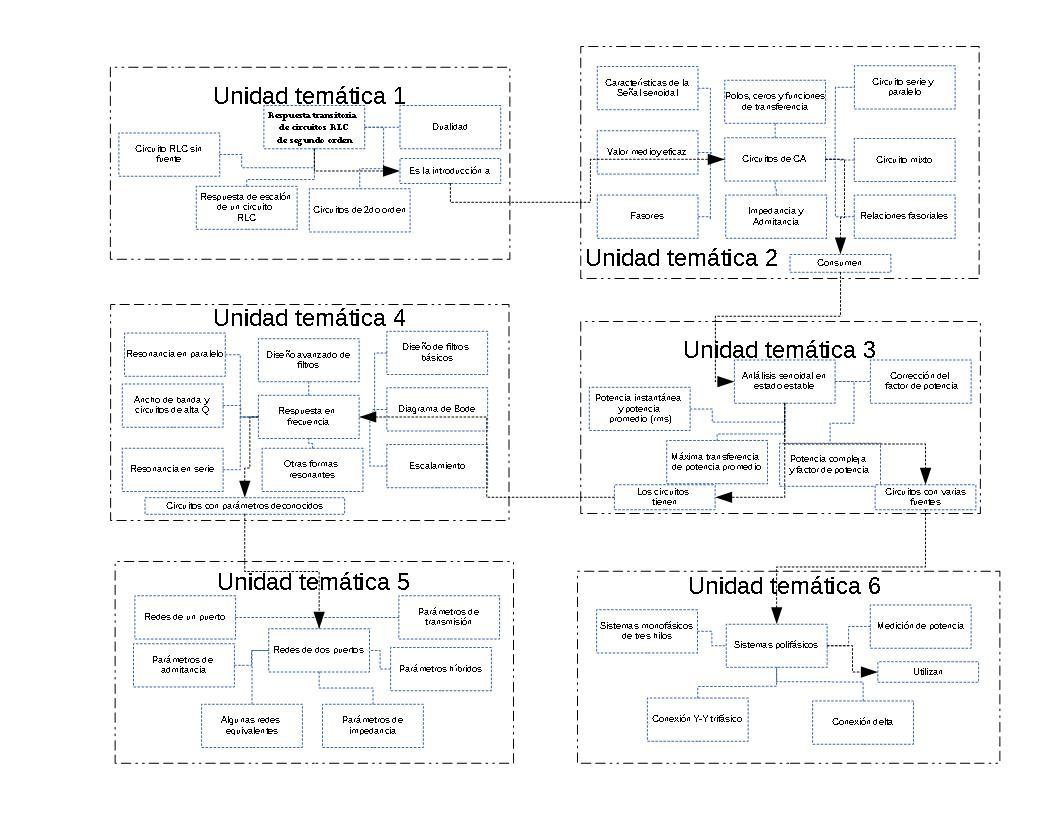 4. SECUENCIA DEL CURSO POR UNIDADES TEMÁTICAS4. SECUENCIA DEL CURSO POR UNIDADES TEMÁTICAS4. SECUENCIA DEL CURSO POR UNIDADES TEMÁTICAS4. SECUENCIA DEL CURSO POR UNIDADES TEMÁTICAS4. SECUENCIA DEL CURSO POR UNIDADES TEMÁTICAS4. SECUENCIA DEL CURSO POR UNIDADES TEMÁTICAS4. SECUENCIA DEL CURSO POR UNIDADES TEMÁTICAS4. SECUENCIA DEL CURSO POR UNIDADES TEMÁTICAS4. SECUENCIA DEL CURSO POR UNIDADES TEMÁTICAS4. SECUENCIA DEL CURSO POR UNIDADES TEMÁTICASUnidad temática 1: Conceptos eléctricos y elementos de circuito pasivoUnidad temática 1: Conceptos eléctricos y elementos de circuito pasivoUnidad temática 1: Conceptos eléctricos y elementos de circuito pasivoUnidad temática 1: Conceptos eléctricos y elementos de circuito pasivoUnidad temática 1: Conceptos eléctricos y elementos de circuito pasivoUnidad temática 1: Conceptos eléctricos y elementos de circuito pasivoUnidad temática 1: Conceptos eléctricos y elementos de circuito pasivoUnidad temática 1: Conceptos eléctricos y elementos de circuito pasivoUnidad temática 1: Conceptos eléctricos y elementos de circuito pasivoUnidad temática 1: Conceptos eléctricos y elementos de circuito pasivoObjetivo de la unidad temática: Comprende el principio de operación de los dispositivos semiconductores desde la perspectiva de su construcción, régimen de operación para su aplicación en el diseño de circuitos electrónicosObjetivo de la unidad temática: Comprende el principio de operación de los dispositivos semiconductores desde la perspectiva de su construcción, régimen de operación para su aplicación en el diseño de circuitos electrónicosObjetivo de la unidad temática: Comprende el principio de operación de los dispositivos semiconductores desde la perspectiva de su construcción, régimen de operación para su aplicación en el diseño de circuitos electrónicosObjetivo de la unidad temática: Comprende el principio de operación de los dispositivos semiconductores desde la perspectiva de su construcción, régimen de operación para su aplicación en el diseño de circuitos electrónicosObjetivo de la unidad temática: Comprende el principio de operación de los dispositivos semiconductores desde la perspectiva de su construcción, régimen de operación para su aplicación en el diseño de circuitos electrónicosObjetivo de la unidad temática: Comprende el principio de operación de los dispositivos semiconductores desde la perspectiva de su construcción, régimen de operación para su aplicación en el diseño de circuitos electrónicosObjetivo de la unidad temática: Comprende el principio de operación de los dispositivos semiconductores desde la perspectiva de su construcción, régimen de operación para su aplicación en el diseño de circuitos electrónicosObjetivo de la unidad temática: Comprende el principio de operación de los dispositivos semiconductores desde la perspectiva de su construcción, régimen de operación para su aplicación en el diseño de circuitos electrónicosObjetivo de la unidad temática: Comprende el principio de operación de los dispositivos semiconductores desde la perspectiva de su construcción, régimen de operación para su aplicación en el diseño de circuitos electrónicosObjetivo de la unidad temática: Comprende el principio de operación de los dispositivos semiconductores desde la perspectiva de su construcción, régimen de operación para su aplicación en el diseño de circuitos electrónicosContenido temáticoContenido temáticoSaberes involucradosSaberes involucradosSaberes involucradosSaberes involucradosSaberes involucradosProducto de la unidad temáticaProducto de la unidad temáticaProducto de la unidad temáticaConceptos eléctricos y elementos de circuito pasivoVoltaje instantáneoCorriente instantáneaPotencia instantáneaEnergía instantáneaEl resistorEl capacitorEl inductorTipos de fuentes de voltajeConceptos eléctricos y elementos de circuito pasivoVoltaje instantáneoCorriente instantáneaPotencia instantáneaEnergía instantáneaEl resistorEl capacitorEl inductorTipos de fuentes de voltajeEfectuar operaciones algebraicas entre números complejosConvertir valores entre diferentes sistemas de coordenadasComprender el funcionamiento de circuitos eléctricos pasivos linealesEfectuar operaciones algebraicas entre números complejosConvertir valores entre diferentes sistemas de coordenadasEfectuar operaciones algebraicas entre números complejosConvertir valores entre diferentes sistemas de coordenadasComprender el funcionamiento de circuitos eléctricos pasivos linealesEfectuar operaciones algebraicas entre números complejosConvertir valores entre diferentes sistemas de coordenadasEfectuar operaciones algebraicas entre números complejosConvertir valores entre diferentes sistemas de coordenadasComprender el funcionamiento de circuitos eléctricos pasivos linealesEfectuar operaciones algebraicas entre números complejosConvertir valores entre diferentes sistemas de coordenadasEfectuar operaciones algebraicas entre números complejosConvertir valores entre diferentes sistemas de coordenadasComprender el funcionamiento de circuitos eléctricos pasivos linealesEfectuar operaciones algebraicas entre números complejosConvertir valores entre diferentes sistemas de coordenadasEfectuar operaciones algebraicas entre números complejosConvertir valores entre diferentes sistemas de coordenadasComprender el funcionamiento de circuitos eléctricos pasivos linealesEfectuar operaciones algebraicas entre números complejosConvertir valores entre diferentes sistemas de coordenadasProblemas resueltos del libro. Notas de clase digitalizadas.Problemas resueltos del libro. Notas de clase digitalizadas.Problemas resueltos del libro. Notas de clase digitalizadas.Actividades del docenteActividades del estudianteActividades del estudianteActividades del estudianteEvidencia de laactividadEvidencia de laactividadEvidencia de laactividadRecursos y materialesRecursos y materialesTiempo destinadoEl profesor expondrá los conceptos físico-matemáticos de: voltaje, corriente, potencia y energía instantáneos y explicará el procedimiento matemático para calcular sus valores en un circuito dado.Formar de equipos de 3 personasInstalar el software de simulación Multisim 14 en su versión gratuitaFormar de equipos de 3 personasInstalar el software de simulación Multisim 14 en su versión gratuitaFormar de equipos de 3 personasInstalar el software de simulación Multisim 14 en su versión gratuita[BOYLESTAD, 2016]2 Voltage and Current (p 47)[ALEXANDER, 2017]1.3 Charge and Current (p 6)1.4 Voltage (p 9)1.5 Power and Energy (p 10)[HAYT, 2012] 3 Voltage and Current Laws (p 39)[BOYLESTAD, 2016]2 Voltage and Current (p 47)[ALEXANDER, 2017]1.3 Charge and Current (p 6)1.4 Voltage (p 9)1.5 Power and Energy (p 10)[HAYT, 2012] 3 Voltage and Current Laws (p 39)2 hrsEl profesor explicará el funcionamiento y características físicas y estructurales de los componentes pasivos lineales.El profesor entregará, a los alumnos, notas de la clase que ellos deben complementar y transcribirToma de apuntes de claseToma de apuntes de claseToma de apuntes de claseNotas de la clase, transcritas y complementadas, entregadas en formato digital.Notas de la clase, transcritas y complementadas, entregadas en formato digital.Notas de la clase, transcritas y complementadas, entregadas en formato digital.[BOYLESTAD, 2016]3 Resistance (p 81)10 Capacitors (p 427)11 Inductors (p 493)[ALEXANDER, 2017]6.2 Capacitors (p 214)6.4 Inductors (p 224)[HAYT, 2012] 7 Capacitors and Inductors (p 217)[BOYLESTAD, 2016]3 Resistance (p 81)10 Capacitors (p 427)11 Inductors (p 493)[ALEXANDER, 2017]6.2 Capacitors (p 214)6.4 Inductors (p 224)[HAYT, 2012] 7 Capacitors and Inductors (p 217)2 hrsEl profesor expondrá los tipos de fuentes de voltaje y sus diferencias.El profesor explicará a los equipos el formato de entrega para 12 problemas de la bibliografía para la UA, que ellos pueden escoger libremente cumpliendo ciertos criterios.Escoger, de los temas de la bibliografía, 12 problemas para resolver. Dichos problemas se entregarán en formato digital al terminar la unidad, cumpliendo los criterios que el profesor haya estipulado.Escoger, de los temas de la bibliografía, 12 problemas para resolver. Dichos problemas se entregarán en formato digital al terminar la unidad, cumpliendo los criterios que el profesor haya estipulado.Escoger, de los temas de la bibliografía, 12 problemas para resolver. Dichos problemas se entregarán en formato digital al terminar la unidad, cumpliendo los criterios que el profesor haya estipulado.Problemas del libro resueltos a mano, en hojas blancas, escaneadas y entregadas en formato digitalProblemas del libro resueltos a mano, en hojas blancas, escaneadas y entregadas en formato digitalProblemas del libro resueltos a mano, en hojas blancas, escaneadas y entregadas en formato digital[BOYLESTAD, 2016]13 Sinusoidal Alternating Waveforms (p 569)14 The Basic Elements and Phasors (p 621)[ALEXANDER, 2017]9.2 Sinusoids (p 369)9.3 Phasors (p 374)[HAYT, 2012] 10 Sinusoidal steady-state analysis (p 371)14 Complex Frequency and the Laplace Transform (p 533)[BOYLESTAD, 2016]13 Sinusoidal Alternating Waveforms (p 569)14 The Basic Elements and Phasors (p 621)[ALEXANDER, 2017]9.2 Sinusoids (p 369)9.3 Phasors (p 374)[HAYT, 2012] 10 Sinusoidal steady-state analysis (p 371)14 Complex Frequency and the Laplace Transform (p 533)4 hrsUnidad temática 2: Circuitos de Corriente DirectaUnidad temática 2: Circuitos de Corriente DirectaUnidad temática 2: Circuitos de Corriente DirectaUnidad temática 2: Circuitos de Corriente DirectaUnidad temática 2: Circuitos de Corriente DirectaUnidad temática 2: Circuitos de Corriente DirectaUnidad temática 2: Circuitos de Corriente DirectaUnidad temática 2: Circuitos de Corriente DirectaUnidad temática 2: Circuitos de Corriente DirectaUnidad temática 2: Circuitos de Corriente DirectaObjetivo de la unidad temática: Analizar el comportamiento de Resistencias, Capacitores e Inductores en diferentes configuraciones serie, paralelo y mixtasObjetivo de la unidad temática: Analizar el comportamiento de Resistencias, Capacitores e Inductores en diferentes configuraciones serie, paralelo y mixtasObjetivo de la unidad temática: Analizar el comportamiento de Resistencias, Capacitores e Inductores en diferentes configuraciones serie, paralelo y mixtasObjetivo de la unidad temática: Analizar el comportamiento de Resistencias, Capacitores e Inductores en diferentes configuraciones serie, paralelo y mixtasObjetivo de la unidad temática: Analizar el comportamiento de Resistencias, Capacitores e Inductores en diferentes configuraciones serie, paralelo y mixtasObjetivo de la unidad temática: Analizar el comportamiento de Resistencias, Capacitores e Inductores en diferentes configuraciones serie, paralelo y mixtasObjetivo de la unidad temática: Analizar el comportamiento de Resistencias, Capacitores e Inductores en diferentes configuraciones serie, paralelo y mixtasObjetivo de la unidad temática: Analizar el comportamiento de Resistencias, Capacitores e Inductores en diferentes configuraciones serie, paralelo y mixtasObjetivo de la unidad temática: Analizar el comportamiento de Resistencias, Capacitores e Inductores en diferentes configuraciones serie, paralelo y mixtasObjetivo de la unidad temática: Analizar el comportamiento de Resistencias, Capacitores e Inductores en diferentes configuraciones serie, paralelo y mixtasContenido temáticoContenido temáticoContenido temáticoSaberes involucradosSaberes involucradosSaberes involucradosSaberes involucradosProducto de la unidad temáticaProducto de la unidad temáticaProducto de la unidad temáticaCircuitos de Corriente Directa en Estado PermanenteResistencia equivalente serie, equivalente paraleloInductancia equivalente serie y equivalente paraleloCapacitancia equivalente serie y equivalente paraleloCircuitos de Corriente Directa en Estado PermanenteResistencia equivalente serie, equivalente paraleloInductancia equivalente serie y equivalente paraleloCapacitancia equivalente serie y equivalente paraleloCircuitos de Corriente Directa en Estado PermanenteResistencia equivalente serie, equivalente paraleloInductancia equivalente serie y equivalente paraleloCapacitancia equivalente serie y equivalente paraleloInterpretar las interacciones de diferentes componentes electrónicos pasivos lineales al formar redes electrónicasInterpretar las interacciones de diferentes componentes electrónicos pasivos lineales al formar redes electrónicasInterpretar las interacciones de diferentes componentes electrónicos pasivos lineales al formar redes electrónicasInterpretar las interacciones de diferentes componentes electrónicos pasivos lineales al formar redes electrónicasProblemas resueltos del libro. Notas de clase digitalizadas.Problemas resueltos del libro. Notas de clase digitalizadas.Problemas resueltos del libro. Notas de clase digitalizadas.Actividades del docenteActividades del estudianteActividades del estudianteActividades del estudianteEvidencia de la actividadEvidencia de la actividadEvidencia de la actividadRecursos y materialesTiempo destinadoTiempo destinadoEl profesor explicará las topologías de componentes en serie, paralelo y mixta y cómo calcular los valores de resistencia, capacitancia e inductancia equivalentes en diferentes  topologías de circuitos.El profesor entregará, a los alumnos, notas de la clase que ellos deben complementar y transcribirNotas de la clase, transcritas y complementadas, entregadas en formato digital.Notas de la clase, transcritas y complementadas, entregadas en formato digital.Notas de la clase, transcritas y complementadas, entregadas en formato digital.Notas de la clase, transcritas y complementadas, entregadas en formato digital.Notas de la clase, transcritas y complementadas, entregadas en formato digital.Notas de la clase, transcritas y complementadas, entregadas en formato digital.[BOYLESTAD, 2016]5 Series Circuits (p 157)6 Parallel Circuits (p 213)15 Series AC Circuits (p 671)16 Parallel AC Circuits (p 721)17 Series-Parallel AC Networks (p 763)7 Series-Parallel Circuits (p 269)[ALEXANDER, 2017]6.3 Series and Parallel Capacitors (p 220)6.5 Series and Parallel Inductors (p 228)2 hrs2 hrsEl profesor explicará a los equipos el formato de entrega para 12 problemas de la bibliografía para la UA, que ellos pueden escoger libremente cumpliendo ciertos criterios.Escoger, de los temas de la bibliografía, 12 problemas para resolver. Dichos problemas se entregarán en formato digital al terminar la unidad, cumpliendo los criterios que el profesor haya estipulado.Escoger, de los temas de la bibliografía, 12 problemas para resolver. Dichos problemas se entregarán en formato digital al terminar la unidad, cumpliendo los criterios que el profesor haya estipulado.Escoger, de los temas de la bibliografía, 12 problemas para resolver. Dichos problemas se entregarán en formato digital al terminar la unidad, cumpliendo los criterios que el profesor haya estipulado.Problemas del libro resueltos a mano, en hojas blancas, escaneadas y entregadas en formato digitalProblemas del libro resueltos a mano, en hojas blancas, escaneadas y entregadas en formato digitalProblemas del libro resueltos a mano, en hojas blancas, escaneadas y entregadas en formato digital2 hrs2 hrsUnidad temática 3: Circuitos Transitorios RL y RCUnidad temática 3: Circuitos Transitorios RL y RCUnidad temática 3: Circuitos Transitorios RL y RCUnidad temática 3: Circuitos Transitorios RL y RCUnidad temática 3: Circuitos Transitorios RL y RCUnidad temática 3: Circuitos Transitorios RL y RCUnidad temática 3: Circuitos Transitorios RL y RCUnidad temática 3: Circuitos Transitorios RL y RCUnidad temática 3: Circuitos Transitorios RL y RCUnidad temática 3: Circuitos Transitorios RL y RCObjetivo de la unidad temática: Analizar circuitos de corriente alterna en el dominio de la frecuencia compleja Objetivo de la unidad temática: Analizar circuitos de corriente alterna en el dominio de la frecuencia compleja Objetivo de la unidad temática: Analizar circuitos de corriente alterna en el dominio de la frecuencia compleja Objetivo de la unidad temática: Analizar circuitos de corriente alterna en el dominio de la frecuencia compleja Objetivo de la unidad temática: Analizar circuitos de corriente alterna en el dominio de la frecuencia compleja Objetivo de la unidad temática: Analizar circuitos de corriente alterna en el dominio de la frecuencia compleja Objetivo de la unidad temática: Analizar circuitos de corriente alterna en el dominio de la frecuencia compleja Objetivo de la unidad temática: Analizar circuitos de corriente alterna en el dominio de la frecuencia compleja Objetivo de la unidad temática: Analizar circuitos de corriente alterna en el dominio de la frecuencia compleja Objetivo de la unidad temática: Analizar circuitos de corriente alterna en el dominio de la frecuencia compleja Contenido temáticoContenido temáticoContenido temáticoSaberes involucradosSaberes involucradosSaberes involucradosSaberes involucradosProducto de la unidad temáticaProducto de la unidad temáticaProducto de la unidad temáticaCircuitos Transitorios RL y RC3.1 Respuesta natural3.2 Respuesta forzadaCircuitos Transitorios RL y RC3.1 Respuesta natural3.2 Respuesta forzadaCircuitos Transitorios RL y RC3.1 Respuesta natural3.2 Respuesta forzadaEfectuar operaciones algebraicas entre números complejosConvertir valores entre diferentes sistemas de coordenadasDiseñar y analizar circuitos electrónicos analógicos usando componentes lineales pasivos Medir las variables eléctricas de un circuitoEfectuar operaciones algebraicas entre números complejosConvertir valores entre diferentes sistemas de coordenadasDiseñar y analizar circuitos electrónicos analógicos usando componentes lineales pasivos Medir las variables eléctricas de un circuitoEfectuar operaciones algebraicas entre números complejosConvertir valores entre diferentes sistemas de coordenadasDiseñar y analizar circuitos electrónicos analógicos usando componentes lineales pasivos Medir las variables eléctricas de un circuitoEfectuar operaciones algebraicas entre números complejosConvertir valores entre diferentes sistemas de coordenadasDiseñar y analizar circuitos electrónicos analógicos usando componentes lineales pasivos Medir las variables eléctricas de un circuitoActividades prácticas (4) de laboratorio donde se involucren los temas vistos en clase.Investigación sobre Actividades prácticas (4) de laboratorio donde se involucren los temas vistos en clase.Investigación sobre Actividades prácticas (4) de laboratorio donde se involucren los temas vistos en clase.Investigación sobre Actividades del docenteActividades del estudianteActividades del estudianteActividades del estudianteActividades del estudianteEvidencia o de la actividadEvidencia o de la actividadRecursos y materialesTiempo destinadoTiempo destinadoExposición Magisterial con apoyo de recursos audiovisuales.Toma de apuntes de claseToma de apuntes de claseToma de apuntes de claseToma de apuntes de claseActividad funcionando y explicación de los conceptos involucrados. Actividad funcionando y explicación de los conceptos involucrados. Lápiz y papelRevisión y supervisión de actividades.Implementación de Actividades solicitadas por el profesorImplementación de Actividades solicitadas por el profesorImplementación de Actividades solicitadas por el profesorImplementación de Actividades solicitadas por el profesorTarea realizada y entregada en tiempo.Tarea realizada y entregada en tiempo.Unidad temática 4: Filtros PasivosUnidad temática 4: Filtros PasivosUnidad temática 4: Filtros PasivosUnidad temática 4: Filtros PasivosUnidad temática 4: Filtros PasivosUnidad temática 4: Filtros PasivosUnidad temática 4: Filtros PasivosUnidad temática 4: Filtros PasivosUnidad temática 4: Filtros PasivosUnidad temática 4: Filtros PasivosObjetivo de la unidad temática: Diseñar todos filtros, activos y pasivos, haciendo mención a los tipos de filtro activo (butterworth, chevyshev, bessel, etc)Objetivo de la unidad temática: Diseñar todos filtros, activos y pasivos, haciendo mención a los tipos de filtro activo (butterworth, chevyshev, bessel, etc)Objetivo de la unidad temática: Diseñar todos filtros, activos y pasivos, haciendo mención a los tipos de filtro activo (butterworth, chevyshev, bessel, etc)Objetivo de la unidad temática: Diseñar todos filtros, activos y pasivos, haciendo mención a los tipos de filtro activo (butterworth, chevyshev, bessel, etc)Objetivo de la unidad temática: Diseñar todos filtros, activos y pasivos, haciendo mención a los tipos de filtro activo (butterworth, chevyshev, bessel, etc)Objetivo de la unidad temática: Diseñar todos filtros, activos y pasivos, haciendo mención a los tipos de filtro activo (butterworth, chevyshev, bessel, etc)Objetivo de la unidad temática: Diseñar todos filtros, activos y pasivos, haciendo mención a los tipos de filtro activo (butterworth, chevyshev, bessel, etc)Objetivo de la unidad temática: Diseñar todos filtros, activos y pasivos, haciendo mención a los tipos de filtro activo (butterworth, chevyshev, bessel, etc)Objetivo de la unidad temática: Diseñar todos filtros, activos y pasivos, haciendo mención a los tipos de filtro activo (butterworth, chevyshev, bessel, etc)Objetivo de la unidad temática: Diseñar todos filtros, activos y pasivos, haciendo mención a los tipos de filtro activo (butterworth, chevyshev, bessel, etc)Contenido temáticoContenido temáticoSaberes involucradosSaberes involucradosSaberes involucradosSaberes involucradosSaberes involucradosProducto de la unidad temáticaProducto de la unidad temáticaProducto de la unidad temáticaFiltro pasivo pasa-bajas de primer ordenFiltro pasivo pasa-altas de primer ordenFiltro pasivo pasa-banda (Resonancia en serie)Filtro pasivo supresor de banda (Resonancia en paralelo )El decibelAncho de banda y circuitos de alta QFiltro pasivo pasa-bajas de primer ordenFiltro pasivo pasa-altas de primer ordenFiltro pasivo pasa-banda (Resonancia en serie)Filtro pasivo supresor de banda (Resonancia en paralelo )El decibelAncho de banda y circuitos de alta QModela fenómenos físicos mediante el conocimiento sólido de las matemáticas, física y químicaObtiene y simula modelos para predecir el comportamiento de sistemas electrónicos empleando plataformas computacionalesModela fenómenos físicos mediante el conocimiento sólido de las matemáticas, física y químicaObtiene y simula modelos para predecir el comportamiento de sistemas electrónicos empleando plataformas computacionalesModela fenómenos físicos mediante el conocimiento sólido de las matemáticas, física y químicaObtiene y simula modelos para predecir el comportamiento de sistemas electrónicos empleando plataformas computacionalesModela fenómenos físicos mediante el conocimiento sólido de las matemáticas, física y químicaObtiene y simula modelos para predecir el comportamiento de sistemas electrónicos empleando plataformas computacionalesModela fenómenos físicos mediante el conocimiento sólido de las matemáticas, física y químicaObtiene y simula modelos para predecir el comportamiento de sistemas electrónicos empleando plataformas computacionalesActividades prácticas (2) de laboratorio donde se involucren los temas vistos en clase.Investigación sobre Actividades prácticas (2) de laboratorio donde se involucren los temas vistos en clase.Investigación sobre Actividades prácticas (2) de laboratorio donde se involucren los temas vistos en clase.Investigación sobre Actividades del docenteActividades del estudianteActividades del estudianteActividades del estudianteActividades del estudianteActividades del estudianteEvidencia o de la actividadRecursos y materialesTiempo destinadoTiempo destinadoExposición Magisterial con apoyo de recursos audiovisuales.Toma de apuntes de claseToma de apuntes de claseToma de apuntes de claseToma de apuntes de claseToma de apuntes de claseActividad funcionando y explicación de los conceptos involucrados. Lápiz y papelRevisión y supervisión de actividades.Implementación de Actividades solicitadas por el profesor.Implementación de Actividades solicitadas por el profesor.Implementación de Actividades solicitadas por el profesor.Implementación de Actividades solicitadas por el profesor.Implementación de Actividades solicitadas por el profesor.Tarea realizada y entregada en tiempo.Unidad temática 5: Redes de dos puertos Unidad temática 5: Redes de dos puertos Unidad temática 5: Redes de dos puertos Unidad temática 5: Redes de dos puertos Unidad temática 5: Redes de dos puertos Unidad temática 5: Redes de dos puertos Objetivo de la unidad temática: Diseñar todos filtros, activos y pasivos, haciendo mención a los tipos de filtro activo (butterworth, chevyshev, bessel, etc)Objetivo de la unidad temática: Diseñar todos filtros, activos y pasivos, haciendo mención a los tipos de filtro activo (butterworth, chevyshev, bessel, etc)Objetivo de la unidad temática: Diseñar todos filtros, activos y pasivos, haciendo mención a los tipos de filtro activo (butterworth, chevyshev, bessel, etc)Objetivo de la unidad temática: Diseñar todos filtros, activos y pasivos, haciendo mención a los tipos de filtro activo (butterworth, chevyshev, bessel, etc)Objetivo de la unidad temática: Diseñar todos filtros, activos y pasivos, haciendo mención a los tipos de filtro activo (butterworth, chevyshev, bessel, etc)Objetivo de la unidad temática: Diseñar todos filtros, activos y pasivos, haciendo mención a los tipos de filtro activo (butterworth, chevyshev, bessel, etc)Contenido temáticoContenido temáticoSaberes involucradosSaberes involucradosProducto de la unidad temáticaProducto de la unidad temáticaRedes de un puertoParámetros de admitanciaAlgunas redes equivalentesParámetros de impedanciaParámetros híbridosParámetros de transmisiónRedes de un puertoParámetros de admitanciaAlgunas redes equivalentesParámetros de impedanciaParámetros híbridosParámetros de transmisiónDiseñar, analizar y convertir redes de componentes pasivos entre otras equivalentesDiseñar, analizar y convertir redes de componentes pasivos entre otras equivalentesActividades prácticas (2) de laboratorio donde se involucren los temas vistos en clase.Investigación sobre Actividades prácticas (2) de laboratorio donde se involucren los temas vistos en clase.Investigación sobre Actividades del docenteActividades del estudianteActividades del estudianteEvidencia o de la actividadRecursos y materialesTiempo destinadoExposición Magisterial con apoyo de recursos audiovisuales.Toma de apuntes de claseToma de apuntes de claseActividad funcionando y explicación de los conceptos involucrados. Lápiz y papelRevisión y supervisión de actividades.Implementación de Actividades solicitadas por el profesorImplementación de Actividades solicitadas por el profesorTarea realizada y entregada en tiempo.Unidad temática 6: Circuitos polifásicos Unidad temática 6: Circuitos polifásicos Unidad temática 6: Circuitos polifásicos Unidad temática 6: Circuitos polifásicos Unidad temática 6: Circuitos polifásicos Unidad temática 6: Circuitos polifásicos Objetivo de la unidad temática: Diseñar todos filtros, activos y pasivos, haciendo mención a los tipos de filtro activo (butterworth, chevyshev, bessel, etc)Objetivo de la unidad temática: Diseñar todos filtros, activos y pasivos, haciendo mención a los tipos de filtro activo (butterworth, chevyshev, bessel, etc)Objetivo de la unidad temática: Diseñar todos filtros, activos y pasivos, haciendo mención a los tipos de filtro activo (butterworth, chevyshev, bessel, etc)Objetivo de la unidad temática: Diseñar todos filtros, activos y pasivos, haciendo mención a los tipos de filtro activo (butterworth, chevyshev, bessel, etc)Objetivo de la unidad temática: Diseñar todos filtros, activos y pasivos, haciendo mención a los tipos de filtro activo (butterworth, chevyshev, bessel, etc)Objetivo de la unidad temática: Diseñar todos filtros, activos y pasivos, haciendo mención a los tipos de filtro activo (butterworth, chevyshev, bessel, etc)Contenido temáticoContenido temáticoSaberes involucradosSaberes involucradosProducto de la unidad temáticaProducto de la unidad temáticaSistemas de alimentacion trifásicas de tres o cuatro conductoresSecuencias de faseAnálisis de conexiones delta y estrella balanceadasAnálisis de conexiones delta y estrellas desbalanceadasAnálisis del desplazamiento del neutroSistemas de alimentacion trifásicas de tres o cuatro conductoresSecuencias de faseAnálisis de conexiones delta y estrella balanceadasAnálisis de conexiones delta y estrellas desbalanceadasAnálisis del desplazamiento del neutroFunción de transferenciaResonanciaAmplificador OperacionalFunción de transferenciaResonanciaAmplificador OperacionalActividades prácticas (2) de laboratorio donde se involucren los temas vistos en clase.Investigación sobre Actividades prácticas (2) de laboratorio donde se involucren los temas vistos en clase.Investigación sobre Actividades del docenteActividades del estudianteActividades del estudianteEvidencia o de la actividadRecursos y materialesTiempo destinadoExposición Magisterial con apoyo de recursos audiovisuales.Toma de apuntes de claseToma de apuntes de claseActividad funcionando y explicación de los conceptos involucrados. Lápiz y papelRevisión y supervisión de actividades.Implementación de Actividades prácticas solicitadas por el profesorImplementación de Actividades prácticas solicitadas por el profesorTarea realizada y entregada en tiempo.5. EVALUACIÓN Y CALIFICACIÓN5. EVALUACIÓN Y CALIFICACIÓN5. EVALUACIÓN Y CALIFICACIÓN5. EVALUACIÓN Y CALIFICACIÓN5. EVALUACIÓN Y CALIFICACIÓNRequerimientos de acreditación: Requerimientos de acreditación: Requerimientos de acreditación: Requerimientos de acreditación: Requerimientos de acreditación: El alumno deberá obtener una calificación mínima de 50% en el examen departamental, así como realizar el 70% de actividades practicasEl alumno deberá obtener una calificación mínima de 50% en el examen departamental, así como realizar el 70% de actividades practicasEl alumno deberá obtener una calificación mínima de 50% en el examen departamental, así como realizar el 70% de actividades practicasEl alumno deberá obtener una calificación mínima de 50% en el examen departamental, así como realizar el 70% de actividades practicasEl alumno deberá obtener una calificación mínima de 50% en el examen departamental, así como realizar el 70% de actividades practicasCriterios generales de evaluación:Criterios generales de evaluación:Criterios generales de evaluación:Criterios generales de evaluación:Criterios generales de evaluación:2 Examenes Departamentales: 60%Tareas y trabajos 40%2 Examenes Departamentales: 60%Tareas y trabajos 40%2 Examenes Departamentales: 60%Tareas y trabajos 40%2 Examenes Departamentales: 60%Tareas y trabajos 40%2 Examenes Departamentales: 60%Tareas y trabajos 40%Evidencias o ProductosEvidencias o ProductosEvidencias o ProductosEvidencias o ProductosEvidencias o ProductosEvidencia o productoCompetencias y saberes involucradosCompetencias y saberes involucradosContenidos temáticosPonderación (de actividades prácticas)Producto finalProducto finalProducto finalProducto finalProducto finalDescripciónDescripciónEvaluaciónEvaluaciónEvaluaciónTítulo: Fuente de Voltaje en DC VariableTítulo: Fuente de Voltaje en DC VariableCriterios de fondo:Que el alumno pueda armar, soldar y posea Una fuente variable para sus prácticas de laboratorio Criterios de forma:Funcionamiento al 100%, en un PCB y aja de almacenamiento y trasladoCriterios de fondo:Que el alumno pueda armar, soldar y posea Una fuente variable para sus prácticas de laboratorio Criterios de forma:Funcionamiento al 100%, en un PCB y aja de almacenamiento y trasladoPonderaciónObjetivo: Que el alumno aplique los conocimientos adquiridos sobre polarización de dispositivos electrónicos.Objetivo: Que el alumno aplique los conocimientos adquiridos sobre polarización de dispositivos electrónicos.Criterios de fondo:Que el alumno pueda armar, soldar y posea Una fuente variable para sus prácticas de laboratorio Criterios de forma:Funcionamiento al 100%, en un PCB y aja de almacenamiento y trasladoCriterios de fondo:Que el alumno pueda armar, soldar y posea Una fuente variable para sus prácticas de laboratorio Criterios de forma:Funcionamiento al 100%, en un PCB y aja de almacenamiento y traslado30%Caracterización: Caracterización: Criterios de fondo:Que el alumno pueda armar, soldar y posea Una fuente variable para sus prácticas de laboratorio Criterios de forma:Funcionamiento al 100%, en un PCB y aja de almacenamiento y trasladoCriterios de fondo:Que el alumno pueda armar, soldar y posea Una fuente variable para sus prácticas de laboratorio Criterios de forma:Funcionamiento al 100%, en un PCB y aja de almacenamiento y traslado30%6. REFERENCIAS Y APOYOS6. REFERENCIAS Y APOYOS6. REFERENCIAS Y APOYOS6. REFERENCIAS Y APOYOS6. REFERENCIAS Y APOYOSReferencias bibliográficasReferencias bibliográficasReferencias bibliográficasReferencias bibliográficasReferencias bibliográficasReferencias básicasReferencias básicasReferencias básicasReferencias básicasReferencias básicasAutor (Apellido, Nombre)AñoTítuloEditorialEnlace o biblioteca virtual donde esté disponible (en su caso)Charles K. Alexander2017Fundamentals of Electric CircuitsMcGraw-HillRobert L. Boylestad2016Introductory Circuit AnalysisPearsonWilliam H. Hayt Jr2012Engineering Circuit AnalysisMcGraw-HillReferencias complementariasReferencias complementariasReferencias complementariasReferencias complementariasReferencias complementariasApoyos (videos, presentaciones, bibliografía recomendada para el estudiante)Apoyos (videos, presentaciones, bibliografía recomendada para el estudiante)Apoyos (videos, presentaciones, bibliografía recomendada para el estudiante)Apoyos (videos, presentaciones, bibliografía recomendada para el estudiante)Apoyos (videos, presentaciones, bibliografía recomendada para el estudiante)Unidad temática 1:Unidad temática 2:Unidad temática 3:Unidad temática 4:Unidad temática 1:Unidad temática 2:Unidad temática 3:Unidad temática 4:Unidad temática 1:Unidad temática 2:Unidad temática 3:Unidad temática 4:Unidad temática 1:Unidad temática 2:Unidad temática 3:Unidad temática 4:Unidad temática 1:Unidad temática 2:Unidad temática 3:Unidad temática 4: